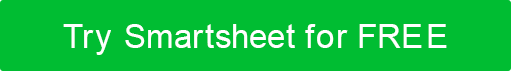 MARKETING PARA PEQUEÑAS EMPRESAS PLAN DEL PROYECTO PLAN DE PROYECTO DE MARKETINGNOMBRE DE LA EMPRESADirección de la calleCiudad, Estado y Zipwebaddress.comVersión 0.0.000/00/0000tabla de contenidos1.RESUMEN	 DEL 	NEGOCIO31.1NUESTRA	 EMPRESA3	1.2DECLARACIÓN	 DE LA MISIÓN3	1.3DECLARACIÓN	 DE LA VISIÓN3	2.EL 	RETO4	2.1PROBLEMA4		2.2OPORTUNIDAD4		3.ANÁLISIS 	SITUACIONAL5	3.15C 	ANÁLISIS5	3.1.1EMPRESA5		3.1.2COLABORADORES5		3.1.3PERSONALES5		3.1.4COMPETIDORES5		3.1.5CLIMA5		3.2ANÁLISIS	 DE TEJIDOS6	4.CAPACIDADES	 PRINCIPALES7	4.1CAPTABILIDAD	 	ONE74.2CAPABILIDAD	 	DOS74.3CAPABILIDAD	 	TRES75.OBJETIVOS	 DE 	MARKETING85.1OBJETIVOS 	Y PLAN DE ACCIÓN A CORTO PLAZO8	5.1.1APALANCAR 	LA BASE DE CLIENTES EXISTENTE8	5.1.2EMPLIO	 	EXTENDIDO85.2OBJETIVOS 	A LARGO PLAZO Y PLAN DE ACCIÓN9	5.2.1CONOCIMIENTO 	DE MARCA / AUTORIDAD9	5.2.2RANKING 	DE BÚSQUEDA MEJORADO9	6.MERCADO	 	OBJETIVO106.1DEMOGRAFÍA10			6.2PSICOGRÁFICA10	 7.ESTRATEGIA	 DE 	MARKETING117.1PROPUESTA 	DE VENTA ÚNICA (USP)	117.2 	MEZCLA DE MARKETING – 4Ps11	7.2.1PRODUCTO11		7.2.2PRECIO11		7.2.3PLACE12		7.2.4PROMOCIÓN12		7.3 CANALES 	DE COMERCIALIZACIÓN12		7.4PRESUPUESTARIO13	 8.NORMAS 	DE RENDIMIENTO Y MÉTODOS DE MEDICIÓN14	8.1NORMAS	 DE 	RENDIMIENTO148.2INDICADORES 	CLAVE DE RENDIMIENTO (KPI)	148.3MÉTODOS	 DE 	MEDICIÓN149.RESUMEN	 	FINANCIERO159.1REQUISITOS	 	FINANCIEROS159.2SUMPCIONES	 / 	PROYECCIONES159.3ESTADOS	 	FINANCIEROS169.3.1DECLARACIÓN	 DE INGRESOS16	9.3.2PROYECCIÓN	 DE FLUJO EN 	EFECTIVO169.3.3BALANCETA16		10.APÉNDICE17		10.1RESULTADOS	 DE LA 	INVESTIGACIÓN1710.2ESPECIFICACIONES	 E IMÁGENES DEL 	PRODUCTO17RESUMEN DEL NEGOCIONUESTRA EMPRESADECLARACIÓN DE OBJETIVOSDECLARACIÓN DE VISIÓNEL RETOPROBLEMAOPORTUNIDADANÁLISIS SITUACIONALANÁLISIS 5CCOMPAÑÍACOLABORADORESCLIENTELACOMPETIDORESCLIMAANÁLISIS DAFOCAPACIDADES PRINCIPALESCAPACIDAD UNOCAPACIDAD DOSCAPACIDAD TRESOBJETIVOS DE MARKETINGOBJETIVOS A CORTO PLAZO Y PLAN DE ACCIÓNAPROVECHE LA BASE DE CLIENTES EXISTENTEAMPLIAR EL ALCANCEOBJETIVOS A LARGO PLAZO Y PLAN DE ACCIÓNCONCIENCIA DE MARCA / AUTORIDADMEJORA DEL RANKING DE BÚSQUEDAMERCADO OBJETIVODEMOGRAFÍAPSICOGRAFIAESTRATEGIA DE MARKETINGPROPUESTA DE VENTA ÚNICA (USP)MARKETING MIX – 4PsPRODUCTOPRECIOLUGARPROMOCIÓNCANALES DE COMERCIALIZACIÓNPRESUPUESTOESTÁNDARES DE DESEMPEÑO Y MÉTODOS DE MEDICIÓNNORMAS DE ACTUACIÓNINDICADORES CLAVE DE RENDIMIENTO (KPI)MÉTODOS DE MEDICIÓNRESUMEN FINANCIEROREQUISITOS FINANCIEROSSUPUESTOS / PROYECCIONESESTADOS FINANCIEROSCUENTA DE RESULTADOSPROYECCIÓN DE FLUJO DE CAJABALANCEAPÉNDICERESULTADOS DE LA INVESTIGACIÓNESPECIFICACIONES E IMÁGENES DEL PRODUCTOPREPARADO PORTÍTULOFECHACORREO ELECTRÓNICOCORREO ELECTRÓNICOTELÉFONOAPROBADO PORTÍTULOFECHAFACTORES INTERNOSFACTORES INTERNOSFORTALEZAS (+)DEBILIDADES (-)FACTORES EXTERNOSFACTORES EXTERNOSOPORTUNIDADES (+)AMENAZAS (-)RENUNCIACualquier artículo, plantilla o información proporcionada por Smartsheet en el sitio web es solo para referencia. Si bien nos esforzamos por mantener la información actualizada y correcta, no hacemos representaciones o garantías de ningún tipo, expresas o implícitas, sobre la integridad, precisión, confiabilidad, idoneidad o disponibilidad con respecto al sitio web o la información, artículos, plantillas o gráficos relacionados contenidos en el sitio web. Por lo tanto, cualquier confianza que deposite en dicha información es estrictamente bajo su propio riesgo.